Registration PolicyREGISTRATION FORMLink for online form     http://goo.gl/forms/McghOApcUOPersonal DetailsFull Name:   _____________________________ CNIC No: __________________Gender:  Male [  ] Female [  ]               Qualifications: (tick all that apply):  [  ] Masters…… [ ] Bachelors…… [ ] Doctorate……  [ ] Other  Subject of Bachelors degree: ______________________      Year of Bachelors degree____________ Institution of Bachelors degree:___________________________ City_________  Country_________Organization, if working:  _______________________________________________________Position, if working:  _________________________________________________________Postal Address for correspondence: House number:		Street:		Postcode:		City:		Country:		Email:  		Mobile: 		Payment details:How are you paying the fee: [  ]  Cash…………….[  ] pay order attached……….[   ]  paid online proof attachedHow much amount are you paying/paid ……………________ PKR/US$For which of following days are you paying  [  ] Day1……… [  ] Day 2 …………[  ] Day3For any queries please contact:   fans.refreshercourse@gmail.com, rubina.hakeem@gmail.comFANS Nutrition and Dietetics 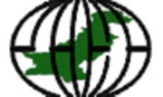 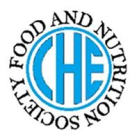 Refresher Course 2015 FANS Nutrition and Dietetics Refresher Course 2015 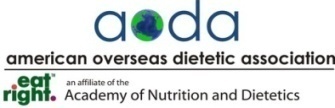 Tentative Date:  1st Sept.  to 3rd Sept. 2015  Time: 9.00 am – 1 pmVenue:  RLAK Govt. College of Home Economics, Karachi, PakistanTentative Date:  1st Sept.  to 3rd Sept. 2015  Time: 9.00 am – 1 pmVenue:  RLAK Govt. College of Home Economics, Karachi, PakistanTentative Date:  1st Sept.  to 3rd Sept. 2015  Time: 9.00 am – 1 pmVenue:  RLAK Govt. College of Home Economics, Karachi, PakistanWhy attend this course? Nutrition is a dynamic and evolving field.  There are hundreds of articles published on various areas of nutrition and dietetics research journals every year. Numerous new or redesigned food products, nutrition supplements and treatments for nutritional disorders are brought to market each year and promoted by the corporate sector. In order to provide effective nutrition care, it is essential for the Human Nutrition professionals to integrate the emerging evidence, screen and validate the claims from corporate sector, understand lifestyle trends.   Keeping oneself updated about developments and trends in the field is an essential component of providing effective nutrition care.While the Electronic and online sources of information have greatly facilitated the acquisition of knowledge; they have also increased the need for training in identifying valid sources of information and differentiate between evidence- based and non-evidence-based claims.  The purpose of this refresher course is not only to provide knowledge but also to develop potential for finding and using new scientific knowledge. Accordingly, the objectives of this program are to promote quality of care provided by nutrition professionals by outlining recent scientific trends, sharing authentic sources of information, and discussing strategies for locating, assessing and using evidence for providing the nutrition care.The education activity will be accredited by Academy of Nutrition and Dietetics and participants will receive certificates from AND’s affiliate “American Overseas Dietetic Association”.Target Participants:Dietitians in public & private healthcare and academic institutions & final year dietetics studentsLanguage of workshop will be EnglishProgram will be available online as well in real time.    Objectives:• To discuss strategies for keeping oneself updated about developments in the field  •To update participants about  recent scientific trends in the  selected areas of Nutrition and Dietetics•To discuss strategies for locating, assessing and using evidence for providing the nutrition care. Learning Outcomes:After the course, participants will be able to:1. Outline  current status of scientific information in the selected areas2.  Locate sources of further information and future updatesThe education activity will be accredited by Academy of Nutrition and Dietetics and participants will receive certificates from AND’s affiliate “American Overseas Dietetic Association”.Target Participants:Dietitians in public & private healthcare and academic institutions & final year dietetics studentsLanguage of workshop will be EnglishProgram will be available online as well in real time.    Objectives:• To discuss strategies for keeping oneself updated about developments in the field  •To update participants about  recent scientific trends in the  selected areas of Nutrition and Dietetics•To discuss strategies for locating, assessing and using evidence for providing the nutrition care. Learning Outcomes:After the course, participants will be able to:1. Outline  current status of scientific information in the selected areas2.  Locate sources of further information and future updatesFaculty: Prof. Dr Rubina Hakeem   Prof. Dr Salma Badruddin    Prof. Shabana Sandila  Facilitators: Ms Farzana AsarMs Sadia IdreesFacilitators: Ms Farzana AsarMs Sadia IdreesProgramDurationTimings Day 1     Day 1     Day 1    Review of Nutrition Science1.5 hr8.30 -10.00 eNCPT1.5  hr10.00 - 11.30Evidence Based Nutrition1 hr12.00 -1.00 Day 2    Day 2    Day 2   Nutritional care for Metabolic syndrome related disorder 1.5 hr8.30 -10.00 Nutritional care for Malabsorption and food intolerances1.5  hr10.00 - 11.30Nutritional care for Muscle and bone disorders1 hr12.00 -1.00 Day 3   	 Day 3   	 Day 3   	Food issues in clinical nutrition1.5 hr8.30 -10.00 Nutrition support1.5 hr10.00 - 11.30Public Health nutrition  1 hr12.00 -1.00Eligibility Criteria:Please note that the Registration is open only to persons who have any university degree in Dietetics/Nutrition related subject.    Procedure of RegistrationRegistration: Fill the form on paper or online by entering your details at Confirmation of registration:Get your registration confirmed by any of the following methods by 30th august 2015: Email scanned or saved copy of your form with proof of payment to : fansrefresehrcourse2015@gmail.comSubmit hard copy of signed application form with fees in cash to Ms Sadia or Ms Rabia at Dept. of Nutrition and Dietetics, RLAKCHE from 11.am to 12. NoonSend signed application form with proof of payment or pay order to FANS, Nutrition and Dietetics Department RLAK Govt. College of Home Economics, Stadium Road, Karachi, Pakistan.On-site registration may be allowed depending on availability of places.Printed copy of filled form, receipt of payment and CNIC will be required for attendance.Eligibility Criteria:Please note that the Registration is open only to persons who have any university degree in Dietetics/Nutrition related subject.    Procedure of RegistrationRegistration: Fill the form on paper or online by entering your details at Confirmation of registration:Get your registration confirmed by any of the following methods by 30th august 2015: Email scanned or saved copy of your form with proof of payment to : fansrefresehrcourse2015@gmail.comSubmit hard copy of signed application form with fees in cash to Ms Sadia or Ms Rabia at Dept. of Nutrition and Dietetics, RLAKCHE from 11.am to 12. NoonSend signed application form with proof of payment or pay order to FANS, Nutrition and Dietetics Department RLAK Govt. College of Home Economics, Stadium Road, Karachi, Pakistan.On-site registration may be allowed depending on availability of places.Printed copy of filled form, receipt of payment and CNIC will be required for attendance.Eligibility Criteria:Please note that the Registration is open only to persons who have any university degree in Dietetics/Nutrition related subject.    Procedure of RegistrationRegistration: Fill the form on paper or online by entering your details at Confirmation of registration:Get your registration confirmed by any of the following methods by 30th august 2015: Email scanned or saved copy of your form with proof of payment to : fansrefresehrcourse2015@gmail.comSubmit hard copy of signed application form with fees in cash to Ms Sadia or Ms Rabia at Dept. of Nutrition and Dietetics, RLAKCHE from 11.am to 12. NoonSend signed application form with proof of payment or pay order to FANS, Nutrition and Dietetics Department RLAK Govt. College of Home Economics, Stadium Road, Karachi, Pakistan.On-site registration may be allowed depending on availability of places.Printed copy of filled form, receipt of payment and CNIC will be required for attendance.Eligibility Criteria:Please note that the Registration is open only to persons who have any university degree in Dietetics/Nutrition related subject.    Procedure of RegistrationRegistration: Fill the form on paper or online by entering your details at Confirmation of registration:Get your registration confirmed by any of the following methods by 30th august 2015: Email scanned or saved copy of your form with proof of payment to : fansrefresehrcourse2015@gmail.comSubmit hard copy of signed application form with fees in cash to Ms Sadia or Ms Rabia at Dept. of Nutrition and Dietetics, RLAKCHE from 11.am to 12. NoonSend signed application form with proof of payment or pay order to FANS, Nutrition and Dietetics Department RLAK Govt. College of Home Economics, Stadium Road, Karachi, Pakistan.On-site registration may be allowed depending on availability of places.Printed copy of filled form, receipt of payment and CNIC will be required for attendance.CertificatesHard copy of certificate from FANS will be given on the 3rd day of the course and it will have details of number of days attended. Participation in pre and post quiz will be indicated on the certificate. Participants who register for the course but are unable to attend the lectures and the quiz they can get the certificate after watching the videos and completing a short ‘individual online quiz’ on Sunday the 6th Sept. (time to be decided). Certificates from AODA will be emailed a few days after the program only to those participants who completed pre and post quiz /  ‘individual online quiz’CertificatesHard copy of certificate from FANS will be given on the 3rd day of the course and it will have details of number of days attended. Participation in pre and post quiz will be indicated on the certificate. Participants who register for the course but are unable to attend the lectures and the quiz they can get the certificate after watching the videos and completing a short ‘individual online quiz’ on Sunday the 6th Sept. (time to be decided). Certificates from AODA will be emailed a few days after the program only to those participants who completed pre and post quiz /  ‘individual online quiz’CertificatesHard copy of certificate from FANS will be given on the 3rd day of the course and it will have details of number of days attended. Participation in pre and post quiz will be indicated on the certificate. Participants who register for the course but are unable to attend the lectures and the quiz they can get the certificate after watching the videos and completing a short ‘individual online quiz’ on Sunday the 6th Sept. (time to be decided). Certificates from AODA will be emailed a few days after the program only to those participants who completed pre and post quiz /  ‘individual online quiz’CertificatesHard copy of certificate from FANS will be given on the 3rd day of the course and it will have details of number of days attended. Participation in pre and post quiz will be indicated on the certificate. Participants who register for the course but are unable to attend the lectures and the quiz they can get the certificate after watching the videos and completing a short ‘individual online quiz’ on Sunday the 6th Sept. (time to be decided). Certificates from AODA will be emailed a few days after the program only to those participants who completed pre and post quiz /  ‘individual online quiz’Account detailsfor online paymentTitle: FOOD & NUTRITION SOCIETYNumber: 0020465703Branch code 0896   Branch Name: KARSAZ, KARACHI Bank: Habib BankIBAN:  PK54HABB0008960020465703FeesFeesFeesAccount detailsfor online paymentTitle: FOOD & NUTRITION SOCIETYNumber: 0020465703Branch code 0896   Branch Name: KARSAZ, KARACHI Bank: Habib BankIBAN:  PK54HABB0008960020465703Options  Pk. Rupees*US$**Account detailsfor online paymentTitle: FOOD & NUTRITION SOCIETYNumber: 0020465703Branch code 0896   Branch Name: KARSAZ, KARACHI Bank: Habib BankIBAN:  PK54HABB0008960020465703Day 1          150025Account detailsfor online paymentTitle: FOOD & NUTRITION SOCIETYNumber: 0020465703Branch code 0896   Branch Name: KARSAZ, KARACHI Bank: Habib BankIBAN:  PK54HABB0008960020465703Day 2150025Account detailsfor online paymentTitle: FOOD & NUTRITION SOCIETYNumber: 0020465703Branch code 0896   Branch Name: KARSAZ, KARACHI Bank: Habib BankIBAN:  PK54HABB0008960020465703Day 3150025Account detailsfor online paymentTitle: FOOD & NUTRITION SOCIETYNumber: 0020465703Branch code 0896   Branch Name: KARSAZ, KARACHI Bank: Habib BankIBAN:  PK54HABB0008960020465703All three days450075Account detailsfor online paymentTitle: FOOD & NUTRITION SOCIETYNumber: 0020465703Branch code 0896   Branch Name: KARSAZ, KARACHI Bank: Habib BankIBAN:  PK54HABB0008960020465703*for within Pakistan registrants (regular or online) Includes handouts certificate and tea for regular participants  and handouts certificate and recording for regular participants**for registrants from outside Pakistan; Includes online participation, digital handouts, certificate and recording. *for within Pakistan registrants (regular or online) Includes handouts certificate and tea for regular participants  and handouts certificate and recording for regular participants**for registrants from outside Pakistan; Includes online participation, digital handouts, certificate and recording. *for within Pakistan registrants (regular or online) Includes handouts certificate and tea for regular participants  and handouts certificate and recording for regular participants**for registrants from outside Pakistan; Includes online participation, digital handouts, certificate and recording. 